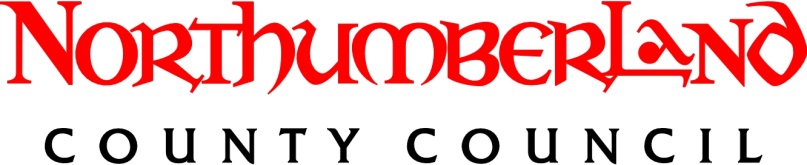 Development at – THOMPSON WALLS, KILHAM, MINDRUM				Planning No 15NP0078The proposed development has been granted planning approval as set out in the attached decision notice. In order to carry out the development in accordance with the approval it will be necessary for certain works to be carried out within the highway.The type of access to be provided is described in the notice of the planning approval. The access works are required in the interests of road safety and to protect the verge or footway and any cables that may be present.Since you could be held liable for any damage that may occur to the highway or services, it is tial, in your own interests to contact the Highway Authority before proceeding with any work.The Highway Authority are required to consult the Statutory Undertakers before permitting any work to be carried out in the highway and you should allow at least a h for this procedure. Please note that any other work in the highway such as connections to services and sewers require similar approval.Would you please complete and return the attached reply slip within 21 days to Highways Development Management at the address shown. The Development Management Officer will also write to you explaining the powers of the Highway Authority under Section 184 of the 1980 Highways Act to execute the necessary works and recover the expenses reasonably incurred in so doing.							Tear Here						PLEASE COMPLETE AND RETURN THIS REPLY SLIP WITHIN 21 DAYS TO THE ABOVE ADDRESSDevelopment at – THOMPSON WALLS, KILHAM, MINDRUM				Planning No 15NP0078I/We understand that as a condition of Planning Approval the development requires a new or improved access to be constructed that involves work within the highway. I/We understand that authorisation must be received before any such work commences.I/We understand that all works within the highway must be carried out by an approved contractor under supervision by the Highway Authority. When the statutory procedures have been completed, I/We will be notified of the supervision fee.Are works due to commence within the next 3-6 hs? If No, when are works likely to commence					(please icate)I/We want to construct a temporary access initially and need to meet the Assistant Area Manager to seek approval.A further Planning Application is to be submitted for approval of details and/or reserved matters. I/We will contact you before proceeding with the development.YES / NOYES / NOYES / NOYES / NOYES / NOName 									Address																										 Signed- 			Date - 			HIGHWAYS DEVELOPMENT MANAGEMENT ACC FORMPlease Read Carefully